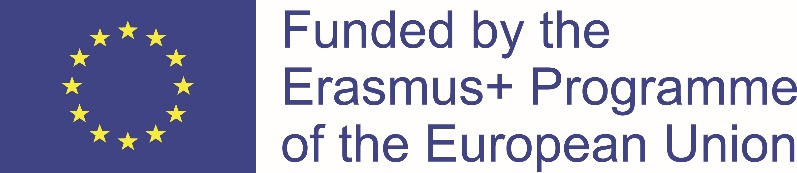 From Traditionto InnovationProject planning calendar September 2020 - August 2022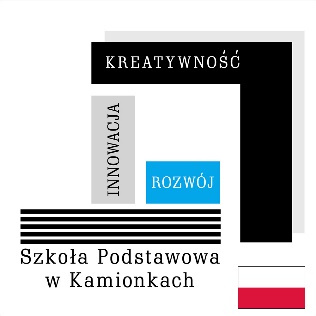 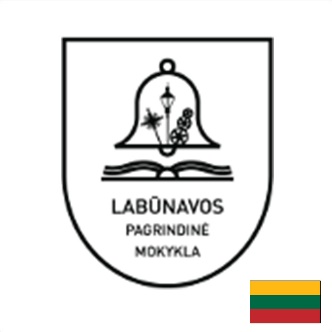 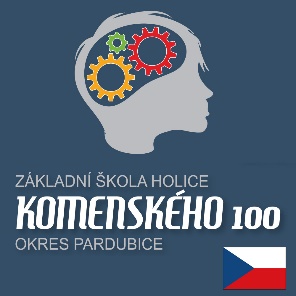 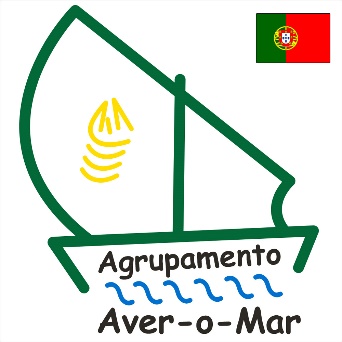 September 2020P1  -  09-2020The project planning calendar - It will be made due to good experience from the previousErasmus projects. It will contain all project activities with the date of their start and theirdeadline, all coordinators´ meetings and short term exchanges of pupils, also each partner´sduties will be written there .The calendar will be placed on the project website and also sentto all partners in a printed version.IN CHARGE: Main project coordinator (Czech Republic)P2  -  09-2020The project logo - designed by pupils and chosen by international voting. The logo will beused in all other project results and also will be used to decorate project products. Thewinner of logo competition will be awarded during the Short term exchange in Poland.IN CHARGE: Main project coordinator (Czech Republic)INVOLVED: Whole partners´ schoolsP3  -  09-2020Setting up School Erasmus Club - group of pupils and teachers who are going to workintensively on the project activities.IN CHARGE: The coordinator of each partner schoolP4  - 09-2020Official inaugurating the project to pupils, teachers, parents and local community using ICTtools, mainly project website, distributing leaflets and presenting basic project information atlocal townhall. This activity will be connected with The European day of languages.Connecting the inauguration of the new project and new project partners with another publicevent is a good opportunity to make parents and friends of partners´ school from localcommunities.IN CHARGE: The coordinator of each partner schoolINVOLVED: Erasmus+ school clubs, whole partners´ schoolsP5  -  09-2020School project notice board - each partner school will organise a school project notice boardcontaining all important project information for students, teachers, parents as well as othervisitors.IN CHARGE: Main project coordinator (Czech Republic)INVOLVED: Erasmus+ school clubsP6  -  09-2020The project website - the main coordinator´s school is in charge of establishing the projectwebsite and communication project tools. The website link will be placed on all partners´school website. The website is meant to be a organised project materials storage and alsothe main tool to check, fullfill and keep track of the tasks.IN CHARGE: Main project coordinator (Czech Republic)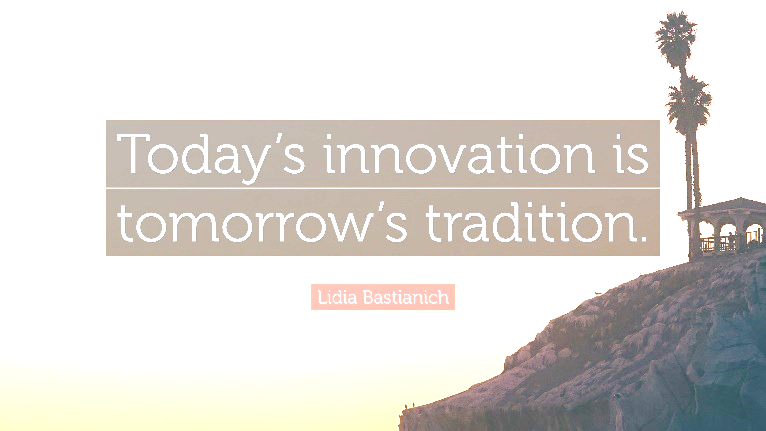 October 2020P7  -  10-2020The coordinators´ meeting 1- The meeting is going to be the first and key meeting for ourproject. It will contain the getting to know each other phase as all of the project partners arenew. The coordinators will either meet in the Czech Republic or the first coordinators´meeting will be carried out as a webinar led by suitable ICT tool. The coordinators willcompare and compile project results that have been gained so far. The main projectcoordinator will introduce the development of the project, controlling and evaluation.IN CHARGE: Main project coordinator (Czech Republic)INVOLVED: The coordinator of each partner schoolP8  -  10-2020Merchandised products - designing and producing merchandised products of the projectwith the project logo. Each school will produce such products that will suit their conditionsand will sufficiently represent the project.IN CHARGE: The coordinator of each partner schoolINVOLVED: Erasmus+ school clubsP9  -  10-2020The Craft map - each partner school will produce a handmade map of own country wherethe traditional crafts will be highlighted. Each country will make 4 specimens of the Craftmap in order to distribute one to each partner country. Therefore, all partners will have acollection of maps from all partner schools. The maps will be produced by members ofErasmus clubs. The collection of maps will be placed in a visible place at school so thatstudents, teachers, parents and all school visitors can see them. The exchange of maps willtake place during Short- term exchange C1(Poland)IN CHARGE: The coordinator of each partner schoolINVOLVED: Erasmus+ school clubsP10  -  10-2020International dictionary I - „Names of traditional crafts“– will be focused on vocabulariesconnected with traditional crafts from each country. We will use ICT tools (quizlet, kahoot,etc.). The dictionary will be used in a practical way during the following short-term exchange.IN CHARGE: The coordinator of each partner schoolINVOLVED: Erasmus+ school clubsNovember 2020P11  -  11-2020Ordinary lessonOrganising ordinary lesson with the project topic - "Let me introduce traditional crafts“. We aim to introduce traditional crafts in own country.Merchandised products with CRAFT topic as well as the project logo will be produced duringordinary lessons. We will use the merchandised products for an exhibition which will takeplace in order to inform the local community and pupils´ parents about our project and aboutTRADITIONAL CRAFTS. The CLIL lesson will be used. This lesson will focus on the reading literacy, geography and history. The materials produced during the ordinary lesson will be also used during the short- term exchange C1(Poland) as means of sharing good practice and as a part of the dissemination process.IN CHARGE: The coordinator of each partner schoolINVOLVED: Whole partners´ schoolsP12  -  11-2020Sample lesson for young / inexperienced teachers - this lesson will focus on the readingliteracy and it will be led by experienced teachers. The main topic will be "The role of craftsin the society in the past". The aim is to produce worksheets that will be further used asmaterials during the short term exchange C1(Poland). Some teachers of each school willpresent them and show different teaching styles and methods therefore dissemination ofmaterials and exchange of good practice will take place. Worksheets will be placed on theproject website for long term usage.IN CHARGE: The coordinator of each partner schoolINVOLVED: Whole partners´ schoolsP13  -  11-2020Excursion 1 – „Let´s experience traditional craft on our own skin“ - members of Erasmusclub will explore and gain neccessary information about some traditional craft in the region.They will gain experience about the local craft and gain practical and usefull skills foreveryday life. They will learn how important it is to safeguard the traditions and craftmanshipfor future generations. They will improve their self- exploration in order to make right careerchoice.IN CHARGE: The coordinator of each partner schoolINVOLVED: Erasmus+ school clubsP14  - 11-2020Reportage 1 - The Craft reportage - In the frame of P13 each Erasmus club will make areport with usage of ICT tools (video, ppt presentation etc). This activity is going to connectthe young generation using the modern technology and their diverse views with the culturalheritage and the historical background. We would like to bring new views of our students forheritage and enhance the youth engagement. The students will prepare the reportages andact in the reportages therefore they will experience a lot of new things. The reportages willbe placed on the website and so that everyone can see them. The reportages will bepresented by participants among their schoolmates. Dissemination will take place this way.IN CHARGE: The coordinator of each partner schoolINVOLVED: Erasmus+ school clubsDecember 2020P15  -  12-2020Project day "Traditional craft workshop" - each partner school will organise the project day with traditional crafts topic for all students and teachers from each school. Each school will provide ppt presentation about this project day which will be placed on the project website. There will be also an article presented in the local press. Each school will choose the way how to organize the project day according to their choice and possibilities.IN CHARGE: The coordinator of each partner schoolINVOLVED: Whole partners´ schoolsJanuary 2021P16 - 01-2021„My jobs´ family tree“ – pupils will focus on own family history, they will try to find as much as they can about ancesters´jobs. We would like to encourage them to feel the tradition and feel the importance of heritage. Their presentation can be done by any suitable way (poster, ppt, essay, etc). The outcomes will be displayed at each school, on the website etc.IN CHARGE: The coordinator of each partner schoolINVOLVED: Erasmus+ school clubsP17  - 01-2021International dictionary II – will be focused on vocabularies connected with traditional tools used for crafts from each country. We will use ICT tools (quizlet, kahoot, etc.). The dictionary will be used in a practical way during the following short term exchange.IN CHARGE: The coordinator of each partner schoolINVOLVED: Erasmus+ school clubsP18  -  01-2021Essay- Topic : „My dream job in middleages“ - This activity is designed/planned for thewhole schools. Children will use any literature genre and write an essay bearing the careerguidance. Children with the help of history teachers will explore the jobs in middleages andgather information about that time. The best essays at each school will be rewarded. Thebest essays of each school will be also placed in the local newspaper, on the schoolwebpages and on the project website.IN CHARGE: The coordinator of each partner schoolINVOLVED: Whole partners´ schoolsFebruary 2021P19  -  02-2021Poster competition : "Traditional crafts"- The posters will be done in any way- hand made or ICT. The competition is meant for all students in partner schools. The posters will beproduced in frame of ART, ICT or History lessons. The best posters will be chosen at eachschool and placed on the project website where the international voting will take place. Theposter competition will be evaluated and the best poster will get an award during thefollowing short-term exchange C1 (Poland).IN CHARGE: The coordinator of each partner schoolINVOLVED: Whole partners´ schoolsMarch 2021C1 Short-term exchanges of groups of pupils 03-2021 Let me introduce traditional craftssum up of first project period (September 2020 -March 2021)pupils from hosting school will introduce school and town to the guestsmeet colleagues from School Erasmus clubs from other partners schoolsmeet penpalls face to faceexchange of handmade CRAFTS maps (P9) and organizing exhibition of those maps within hosting schoolThe project CRAFTS map (P47)-a map of Europe on canvas, all partner countries with their symbols and significant crafts will be marked/painted there. The map will travel from school to school. Map will be created step by step according to the hosting country. This time the general Europe map will be created and then the Polish part.Members of Erasmus club will establish "Pilgrim Diary" (P46) (handwritten book) to map everyday Erasmus Clubs´ work during each short-term exchange.Students participating in short-term exchanges will be in charge of keeping track in the diary - a book will be established, children will describe their experience from short-term exchanges in it. The other way of keeping track the mobilities is going to be video diary. Video will be placed on the project website.After the short term exchange the book will stay in the hosting institution whose Erasmus club members will write there some project events description or stories connected to project (P46).All of the participants taking part in short-term exchange are going to visit local industry and also experience local traditional craft. These to excursions will be prepared by the hosting school.Pupils with their teachers will make "My Erasmus+ experience" collages.They will be displayed at each school after arrival home. Collages photos will be displayed on project websites.Collage is main outcome from each short -term exchange. We would like to make a simple ,,handmade artefact" from each STE. (P48)Practical usage of multilanguage dictionary (P 10, P 17)Exchange of good practise based on Ordinary (P 11) and Sample lessons (P12).Teachers and pupils will take part in dissemination during short-term exchange.Students will get unique opportunity to experience different styles of teaching from teachers from other partners schools.Teachers will exchange worksheets and experience, too. Lessons will be focused on traditional crafts.Exhibition of crafted material from Ordinary lesson at hosting school(P11)Each partner´s school will write a report in own language for local pressAwarding the winner of the logo competition(P2)Participants of short -term exchanges will be also included to normal school flow, but there is no point to disturb everyday school lessons. The hosting school is completly responsible for organising the short- term exchange.P20  -  03-2021Ordinary lesson II.Organising ordinary lesson with the project topic - "Let´s play with history“. We aim tointroduce traditional tools in own country. Each school will organise practicall workshop withtraditional tools.Merchandised products with CRAFT topic as well as the project logo will be produced duringordinary lessons. We will use the merchandised products for an exhibition which will takeplace in order to inform the local community and pupils´parents about our project and aboutTRADITIONAL CRAFTS. The CLIL lesson will be used. This lesson will focus on the reading literacy, geography and history. The materials produced during the ordinary lesson will be also used during the short- term exchange C2(Portugal) as means of sharing good practiceand as a part of the dissemination process.IN CHARGE: The coordinator of each partner schoolP21  -  03-2021Sample lesson for young / inexperienced teachers II.- this lesson will focus on the readingliteracy and it will be led by experienced teachers. The main topic will be "The meaning ofinventions". The aim is to produce worksheets that will be further used as materials duringthe short term exchange C2(Portugal). Some teachers of each school will present them andshow different teaching styles and methods therefore dissemination of materials andexchange of good practice will take place. Worksheets will be placed on the project websitefor long term usage.IN CHARGE: The coordinator of each partner schoolINVOLVED: Whole partners´ schoolsP46  -  03-2021Project Pilgrim diary- this activity will take place during each short- term exchage. It will bedone in two ways- written and as a short videospot from each day. Members of all Erasmusclubs wil be in charge of writing a report and making a video reportage from each day ofshort- term exchange. Each partner school club will be responsible for reporting one dayfrom the short- term exchange. The video reports will be shared on project website.IN CHARGE: Main project coordinator (Czech Republic), The coordinator of each partnerschoolINVOLVED: Erasmus + school clubsP47  -  03-2021The project CRAFTS map- We plan to create map of Europe on canvas, all partner countrieswith their symbols and significant crafts for each partner country will be marked/paintedthere. The map will travel from school to school on the short- term exchange. Map will becreated step by step according to the hosting country. Producing the project crafts´ map isan activity that will take place during the whole project, always during the short- termexchange. The coordinator will be in charge of providing the canvas and bringing it to shortterm exchange.IN CHARGE: Main project coordinator (Czech Republic)INVOLVED: Erasmus + clubsP48  -  03-2021,, My Erasmus+ experience“ collage- Each participants of short- term exchanges will collectvariety of leaflets, postcards, photos etc. during short- term exchange.In the end of shorttermexchange these pupils will make collage from collected materials. This outcome will behandmade. The collages will be placed on a visible place at each school after arrival frommobility so that teachers, pupils, parents and all school visitors can see them.IN CHARGE: Main project coordinator (Czech Republic), The coordinator of each partnerschoolINVOLVED: Erasmus + school clubsP50  -  03-2021Coordinators´ meetings - the coordinators´meetings will alway take place during short- term exchange of groups of pupils. (see C1-C4). Coordinators will evaluate the results andoutcomes reached so far, they will talk about the positives and negatives. In order to preventany problems, they are going to discuss difficulties, that partners schools have to overcomeduring the project proces. And, if there are some they will make a solution and be helpful.They will also plan the activities and duties, that are coming in the following period. Since allthe partners are new we consider meetings face to face as the most important part ofproject management.IN CHARGE: Main project coordinator (Czech Republic)INVOLVED: The coordinator of each partner school.April 2021P22  -  04-2021Excursion 2 – Visit technical secondary school / high school aimed at traditional craft.Student will visit these schools in order learn about traditional Craft and technical field in thelocal area. This will help them to make their future career decision. We want to attractstudents´ interent in technical fields.IN CHARGE: The coordinator of each partner schoolINVOLVED: Erasmus+ school clubsP23  - 04-2021Reportage 2 - The reportage from technical school - In the frame of P22 each Erasmus club will make a report with usage of ICT tools (video, ppt presentation etc). This activity is going to connect the young generation using the modern technology and their diverse views with the cultural heritage and the historical background. We would like to bring new views of our students of heritage and enhance the youth engagement. The students will prepare thereportages and act in the reportages therefore they will experience a lot of new things. Thereportages will be placed on the website and so that everyone can see them. All involvedstudents will share their presentations to their schoolmates.IN CHARGE: The coordinator of each partnerINVOLVED: Erasmus+ school clubsP24  -  04-2021Historical Timeline of one selected craft in each country - members of Erasmus club will map the process of transformation of one selected craft. It will be based on the informationgathered from the past project activities and the internet and also on help of historyteachers. The map can be produced in any suitable way, but handmade. Each map will beshared with other Erasmus clubs durin Short-term exchange(C2) in Portugal. Students willbe able to explore deeper the historical process of transformation and see the links withsocial and political background in their country and ,due to the exchange with other partners,in other European countries.IN CHARGE: The coordinator of each partner schoolINVOLVED: Erasmus+ school clubsP25  -  04-2021Project day "Traditional craft workshop" - each partner school will organise the project day with traditional crafts topic for all students and teachers from each school. Each school will provide report with photos about this project day which will be placed on the project website.There will be also an article presented in the local press. Each school will choose the way how to organize the project day according to their choice and possibilities.IN CHARGE: The coordinator of each partner schoolINVOLVED: Whole partners´ schoolsMay 2021C2 Short-term exchanges of groups of pupils 05-2021 Let´s play with historyPupils from hosting school will introduce school and town to the guestsmeet colleagues from School Erasmus clubs from other partners schools meet penpalls face to faceThe project Crafts map- ,,Portuguese part" (P 47)Dissemination of produced ,,Craft Timelines" (P24)Members of Erasmus club will continue with keeping track in "Pilgrim Diary" (P46)All of the participants taking part in short-term exchange are going to visit Portuguese local industry and also experience local traditional craft. Pupils with their teachers will make "My Erasmus+ experience" collages. (P48)Practical usage of multilanguage dictionary (P10, P17)Exchange of good practise based on Ordinary (P 20) and Sample lessons (P21).Teachers and pupils will take part in dissemination part of short-term exchange. Students will get unique opportunity to experience different styles of teaching from teachers from other partners schools. Teachers will exchange worksheets and experience, too. Lessons will be focused on traditional crafts.Exhibition of crafted material from Ordinary lesson at hosting school(P20)Award for the winner of poster competition (P19)Each partner´s school will write a report in own language for local pressParticipants of short -term exchanges will be also included to normal school flow, but there is no point to disturb everyday school lessons. The hosting school is completly responsible for organising the short- term exchange.June 2021P26  - 06-2021Bulletin I - Summary of the first year project activities.The Erasmus Club will summarize allactivities that have been done so far and add photos. The bulletin will be written in mothertongue, printed and distributed to pupils at school, parents and the local community. Bulletinwill be placed on the project websites.IN CHARGE: The coordinator of each partner schoolINVOLVED: Erasmus+ school clubsP27  -  06-2021Project photobook 1 – The international craftbook - the book will contain compilation of thedescription of three traditional crafts from each partner country. The craft describtion will bein mothertongue and also tranlated in English. It will serve as an overview of the mostinteresting jobs in each country and will show the diversity of Crafts in Europe. It can beused as a CLIL material during common lessons. The coordinating school will be in chargeof producing the book. The book will be printed in a hard copy and distributed to all partners.IN CHARGE: Main project coordinator (Czech Republic)July 2021August 2021September 2021P28  -  09-2021The European day of languages- it will be a project day based on promoting foreignlanguages and cross-cultural understanding. The project day will be led by teachers andstudents from each school and it will address and invite the local community to be part of it.Each school will organize the day according to their possibilities but the aim is to involve thepublic. (e.g. organize a European coffee bar where children and teachers will presentdifferent countries with their basic phrases and some typical food or drinks.) The results willbe shared as a good practice during Short-term exchange C3 (Lithuania).IN CHARGE: The coordinator of each partner schoolINVOLVED: Whole partners´ schools, parents and local communityP29  - 09-2021The map of industry - each partner school will produce a handmade map of own countrywhere the contemporary crafts / industry will be highlighted. Each country will make 4specimens of the Craft map in order to distribute one to each partner country. Therefore, allpartners will have a collection of maps from all partner schools. The maps will be producedby members of Erasmus clubs. The collection of maps will be placed in a visible place atschool so that students, teachers, parents and all school visitors can see them. Theexchange of maps will take place during Short- term exchange C3 (Lithuania)IN CHARGE: The coordinator of each partner schoolINVOLVED: Erasmus+ school clubsOctober 2021C3 Short-term exchanges of groups of pupils 10-2021 Career guidancePupils from hosting school will introduce school and town to the guestsmeet colleagues from School Erasmus clubs from other partners schools meet penpalls face to faceThe project Crafts map- ,,Lithuanian part" (P 47)Presentation of " School Day of languages" -P 28 - members of Erasmus+ club will share their experience from this venueMembers of Erasmus club will continue with keeping track in "Pilgrim Diary" (P46)All of the participants taking part in short-term exchange are going to visit Lithuanian local industry and also experience local traditional craft.Practical usage of international dictionary (P32)Pupils with their teachers will make "My Erasmus+ experience" collage. (P48)Exchange of handmade maps of industry (P 29) and organizing exhibition of those maps within hosting schoolEach partner´s school will write a report in own language for local pressParticipants of short -term exchanges will be also included to normal school flow, but there is no point to disturb everyday school lessons. The hosting school is completly responsible for organising the short- term exchange.P32  -  10-2021International dictionary III – will be focused on vocabularies connected with industry. We will use ICT tools (quizlet, kahoot, etc.).IN CHARGE: The coordinator of each partner school.The dictionary will be used in apractical way during the following short term exchange.INVOLVED: Erasmus+ school clubsP33 - 10-2021Ordinary lesson III.Organising ordinary lesson with the project topic - "Career guidance“. We aim at introducingcareer possibilities in local region. We would like to prepare a guideline how to find anapropriate school for individual student. We also aim on searching strong sides of student asa individuality.IN CHARGE: The coordinator of each partner schoolINVOLVED: Whole partners´ schoolsP34  --  10-2021Sample lesson for young / inexperienced teachers III. - this lesson will focus on the readingliteracy and it will be led by experienced teachers. The main topic will be "My influence inlocal community". The aim is to produce worksheets that will be further used as materialsduring the short term exchange C3 - Lithuania. Some teachers of each school will presentthem and show different teaching styles and methods therefore dissemination of materialsand exchange of good practice will take place. Worksheets will be placed on the projectwebsite for long term usage.IN CHARGE: The coordinator of each partner schoolINVOLVED: Whole partners´ schoolsNovember 2021P30  -  11-2021Excursion 3 – Let´s experience the industry. Members of Erasmus club will explore and gain neccessary information about some industry in the region. Involved student will get chance to experience and compare information gathered in other project activities.IN CHARGE: The coordinator of each partner schoolINVOLVED: Erasmus+ school clubsP31  -  11-2021Reportage 3 - The industry reportage - In the frame of P30 each Erasmus club will make areport with usage of ICT tools (video, ppt presentation etc). This activity is going to connectthe young generation using the modern technology and their diverse views according localindustry. We would like to find out how is the industry influenced by local conditions andlocation. The students will prepare the reportages and act in the reportages therefore theywill experience a lot of new things. The reportages will be placed on the website and so thateveryone can see them. The presentetation will be disseminated among students and localcommunity.IN CHARGE: The coordinator of each partner schoolINVOLVED: Erasmus+ school clubsDecember 2021P35  -  12-2021Project day "Christmas craft workshop" - Each partner school will organise the project daywith christmas crafts topic for all students and teachers from each school. Each school willprovide a report and photos from this project day which will be placed on the project website.There will be also an article presented in the local press. Each school will choose the wayhow to organize the project day according to their choice and possibilities.IN CHARGE: The coordinator of each partner schoolINVOLVED: Whole partners´ schoolsP36  -  12-2021Essay- Topic : „My future career“ - This activity is designed/planned for the whole schools.Children will use any literature genre and write an essay bearing the career guidence. It willbe written in mother tongue. The best essays at each school will be rewarded. The bestessays of each school will be also placed in the local newspaper, on the school webpagesand on the project website.IN CHARGE: The coordinator of each partner schoolINVOLVED: Whole partners´ schoolsJanuary 2022P37  -  01-2022Poster competition : "Industry and enviroment"- The posters will be done in any way- handmade or ICT. The competition is meant for all students in partner schools. The posters willbe produced in frame of ART or ICT lessons. The best posters will be chosen at each schooland placed on the project website where the international voting will take place. The postercompetition will be evaluated and the best poster will get an award during the followingshort-term exchange C4 – Czech Republic.IN CHARGE: The coordinator of each partner schoolINVOLVED: Whole partners´ schoolsFebruary 2022P38  -  02-2022International dictionary IV – will be focused on vocabularies connected with tools/technologies in industry. We will use ICT tools (quizlet, kahoot, etc.) IN CHARGE: The coordinator of each partner school.The dictionary will be used in a practical way during the following short term exchange.INVOLVED: Erasmus+ school clubsP39  -  02-2022Ordinary lesson IV.Organising ordinary lesson with the project topic - "My company“. We will let pupils to try toestablish own company. The goal is to prapre marketing, make a financial plan,merchandise products and make a plan how to sell them. We would like to strenghtenfinancial responsibility ,literacy, cooperation, self- responsibility.IN CHARGE: The coordinator of each partner schoolINVOLVED: Whole partners´ schoolsP40  -  02-2022Sample lesson for young / inexperienced teachers - this lesson will focus on the readingliteracy and it will be led by experienced teachers. The main topic will be "Financial literacy".The aim is to produce worksheets that will be further used as materials during the short termexchange C4 in Czech Republic. Some teachers of each school will present them and show different teaching styles and methods therefore dissemination of materials and exchange of good practice will take place. Worksheets will be placed on the project website for long termusage.IN CHARGE: The coordinator of each partner schoolINVOLVED: Whole partners´ schools¨March 2022April 2022P41 Other Project Events 04-2022Excursion 4 – Visit some technical high school or secondary school. The student will getoverview of curriculum at the chosen school.They will also gain practical experience andinsight into the technical field. They will have an opportuniy to meet student from the schoolin person and they will learn the information about the school.IN CHARGE: The coordinator of each partner schoolINVOLVED: Erasmus+ school clubsP42  - 04-2022Reportage 4 - The industry reportage - In the frame of P41 each Erasmus club will make areport with usage of ICT tools (video, ppt presentation etc). This activity is going to connectthe young generation using the modern technology and their diverse views according localindustry. We would like to find out how is the industry influenced by local conditions andlocation. The students will prepare the reportages and act in the reportages therefore theywill experience a lot of new things. The reportages will be placed on the website and so thateveryone can see them. Involved students will share their experience with other schoolmateIN CHARGE: The coordinator of each partner schoolINVOLVED: Erasmus+ school clubsP43  - 04-2022„My project experience“ – members of Erasmus club will summarize their view of the project.They will diseminate their experience via the presentation to the school and localcommunity. They presentation can be done by any suitable way (poster, ppt, essay, etc)IN CHARGE: The coordinator of each partner schoolINVOLVED: Erasmus+ school clubsMay 2022C4 Short-term exchanges of groups of pupils 05-2022 Vivat my futureSum up of the other project period (October 2021 - May 2022)Pupils from hosting school will introduce school and town to the guestsmeet colleagues from School Erasmus clubs from other partners schoolsmeet penpalls face to faceThe project Crafts map- ,,Czech part" (P 47) and finalizing of the map. The map will be displayed in townhall in Holice and than send to each partner country to be displayed for local community.presentations called "My project experience" (P 43)- each Eramus Club will present their work to other participantsMembers of Erasmus club will continue with keeping track in "Pilgrim Diary" (P 46). Pilgrim Diary will be finalized during STE in the Czech Republic.All of the participants taking part in short-term exchange are going to visit Czech local industry and also experience local traditional craft.Pupils with their teachers will make "My Erasmus+ experience" collages. (P 48)Practical usage of multilanguage dictionary - P 32, P 38Exchange of good practise based on Ordinary (P 39) and Sample lessons (P 40).Teachers and pupils will take part in dissemination part of short-term exchange. Students will get unique opportunity to experience different styles of teaching from teachers from other partners schools. Teachers will exchange worksheets and experience, too. Lessons will be focused on Career guidanceExhibition of crafted material from Ordinary lesson at hosting school (P 39)Award for the winner of poster competition (P 37)Garden party - the final project celebration to promote European Union and its benefit to involved countries and also good practise of primary school education.We would like to invite our guests from partner schools, coordinators, members of Erasmus+ clubs, students, teachers and even local community. The main coordinator will sum up the lasting of the project and the discussion about future cooperation will take place. There will be also opportunity to display the project activities work and outcomes.Each partner´s school will write a report in own language for local pressParticipants of short -term exchanges will be also included to normal school flow, but there is no point to disturb everyday school lessons. The hosting school is completly responsible for organising the short- term exchange.June 2022P44  - 06-2022Bulletin 2 - Summary of the second year project activities.The Erasmus Club will summarizeall activities that have been done so far and add photos. The bulletin will be written in mothertongue, printed and distributed to pupils at school, parents and the local community andplaced on the website.IN CHARGE: The coordinator of each partner schoolINVOLVED: Erasmus+ school clubsP45  -  06-2022Project photobook 2 – The international book of crafts for 21. century - the book will containcompilation of the description of using modern technologies from each partner country. Thebook will contain the most important kinds of industry in the local area of each country. EachCraft will be described in mother tongue and in English.The coordinating school will be incharge of producing the book. The book will be printed in a hard copy and descributed toeach partners´ school. It will serve as a CLIL materials.IN CHARGE: Main project coordinator (Czech Republic)P49  - 06-2022The project calender for the next school year- it will be made due to good experience, it will contain photos from past two project years. The calendar will be as a leaving present foreach partner school and will be produced by the main coordinating school.IN CHARGE: Main project coordinator (The Czech Republic).July 2022August 2022 MonTueWedThuFriSatSun123456789101112131415161718192021222324252627282930MonTueWedThuFriSatSun12345678910111213141516171819202122232425262728293031MonTueWedThuFriSatSun123456789101112131415161718192021222324252627282930MonTueWedThuFriSatSun12345678910111213141516171819202122232425262728293031MonTueWedThuFriSatSun12345678910111213141516171819202122232425262728293031MonTueWedThuFriSatSun12345678910111213141516171819202122232425262728MonTueWedThuFriSatSun12345678910111213141516171819202122232425262728293031MonTueWedThuFriSatSun123456789101112131415161718192021222324252627282930MonTueWedThuFriSatSun12345678910111213141516171819202122232425262728293031MonTueWedThuFriSatSun123456789101112131415161718192021222324252627282930MonTueWedThuFriSatSun12345678910111213141516171819202122232425262728293031MonTueWedThuFriSatSun12345678910111213141516171819202122232425262728293031MonTueWedThuFriSatSun123456789101112131415161718192021222324252627282930MonTueWedThuFriSatSun12345678910111213141516171819202122232425262728293031MonTueWedThuFriSatSun123456789101112131415161718192021222324252627282930MonTueWedThuFriSatSun12345678910111213141516171819202122232425262728293031MonTueWedThuFriSatSun12345678910111213141516171819202122232425262728293031MonTueWedThuFriSatSun12345678910111213141516171819202122232425262728MonTueWedThuFriSatSun12345678910111213141516171819202122232425262728293031MonTueWedThuFriSatSun123456789101112131415161718192021222324252627282930MonTueWedThuFriSatSun12345678910111213141516171819202122232425262728293031MonTueWedThuFriSatSun123456789101112131415161718192021222324252627282930MonTueWedThuFriSatSun12345678910111213141516171819202122232425262728293031MonTueWedThuFriSatSun12345678910111213141516171819202122232425262728293031